ВИКОНАВЧИЙ КОМІТЕТ ПОКРОВСЬКОЇ МІСЬКОЇ РАДИДНІПРОПЕТРОВСЬКОЇ ОБЛАСТІ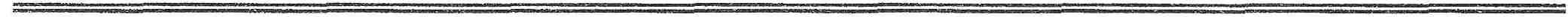 РІШЕННЯ26.02.2020 р.                                       м.Покров                                              №64Про затвердження висновку органу опіки та піклування виконавчого комітету Покровської міської ради  про встановлення днів та часів зустрічей гр.ХХХХХ ХХХХ ХХХХ, ХХХХ року народження  з малолітнім ХХХХХХ ХХХХХ ХХХХ, ХХХХ року народженняКеруючись інтересами дитини, підпунктом 4 пункту «б» ст.34 Закону України «Про місцеве самоврядування в Україні», керуючись ст.ст. 141, 157, 158  Сімейного кодексу України, Постановою Кабінету Міністрів України від 24.09.2008 року № 866 «Питання діяльності органів опіки та піклування, пов’язаної із захистом прав дитини», відповідно до рішення комісії з питань захисту прав дитини від 18.01.2020 року (протокол №2), виконавчий комітет Покровської міської радиВИРІШИВ:1.Затвердити висновок органу опіки та піклування виконавчого комітету Покровської міської ради про встановлення днів та часів зустрічей гр.ХХХХ ХХХХ, ХХХХ року народження з малолітнім ХХХХ ХХХХ, ХХХХ року народження, який додається.2.Координацію роботи щодо виконання даного рішення покласти на начальника служби у справах дітей Горчакову Д.В., контроль – на заступника міського голови Бондаренко Н.О.Міський голова							                    О.М. Шаповал